LEMBARHASIL PENILAIAN SEJAWAT SEBIDANG ATAU PEER REVIEWKARYA ILMIAH : JURNAL ILMIAHJakarta, 4 Januari 2021 Reviewer                                                                                                     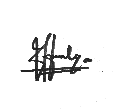 Dr. MulyaningrumNIDN.                    : 0410116105   Unit Kerja	   : FEB Universitas PasundanJabatan Terakhir  : LektorBidang Ilmu	   : Manajemen PemasaranJudul Karya Ilmiah (Artikel):Evaluating the Influence of the Sportswear Brand Personality on Generation Y’s Customer Preference in MalaysiaEvaluating the Influence of the Sportswear Brand Personality on Generation Y’s Customer Preference in MalaysiaEvaluating the Influence of the Sportswear Brand Personality on Generation Y’s Customer Preference in MalaysiaEvaluating the Influence of the Sportswear Brand Personality on Generation Y’s Customer Preference in MalaysiaPenulis Artikel Ilmiah:BudionoBudionoStatus Pengusul:Mandiri/Utama/AnggotaMandiri/Utama/AnggotaIdentitas Jurnal Ilmiah:a.Nama Jurnal:International Journal of Advances inSocial and Economicsb.Nomor/Volume:4 vol 1, 2019c.Edisi (bulan/tahun):2020/9/22d.Penerbit:Institute of Indonesian EducationStudies Independente.Jumlah halaman:11Kategori Publikasi Jurnal Ilmiah(beri √ pada kategori yang tepat):vJurnal Ilmiah Internasional .................................Jurnal Ilmiah Internasional .................................Jurnal Ilmiah Internasional .................................Kategori Publikasi Jurnal Ilmiah(beri √ pada kategori yang tepat)Jurnal Ilmiah Nasional TerakreditasiJurnal Ilmiah Nasional TerakreditasiJurnal Ilmiah Nasional Tidak TerakreditasiJurnal Ilmiah Nasional Tidak TerakreditasiJurnal Ilmiah Nasional Tidak TerakreditasiHasil Penilaian Peer Reviewer:Komponen Yang DinilaiNilai Maksimal Jurnal IlmiahNilai Maksimal Jurnal IlmiahNilai Maksimal Jurnal IlmiahNilai Maksimal Jurnal IlmiahNilai Maksimal Jurnal IlmiahNilai Maksimal Jurnal IlmiahNilai Maksimal Jurnal IlmiahNilai Maksimal Jurnal IlmiahNilai Maksimal Jurnal IlmiahNilai Akhir Yang DiperolehKomponen Yang DinilaiInternasionalInternasionalInternasionalNasionalTerakreditasiNasionalTerakreditasiNasionalTerakreditasiNasional TidakTerakreditasiNasional TidakTerakreditasiNasional TidakTerakreditasiNilai Akhir Yang DiperolehKomponen Yang DinilaivNilai Akhir Yang Diperoleha. Kelengkapan unsur isi artikel (10%)75 75 75 7.5b. Ruang lingkup dan kedalamanpembahasan (30%)80808024c. Kecukupan dan kemutakhirandata/informasi dan metodologi (30%)808080         24d. Kelengkapan unsur dan kualitasterbitan/jurnal (30%)80808024Total = (100%)79.5